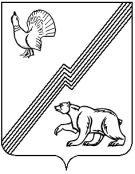 ГЛАВА ГОРОДА ЮГОРСКАХанты-Мансийского автономного округа – Югры ПОСТАНОВЛЕНИЕот   05 марта 2018 года  										№  12О внесении изменений в постановление главы города Югорска от 06.07.2015 № 35«О порядке формирования муниципальных резервов управленческих кадров в городе Югорске»В связи с изменением структуры администрации города Югорска и кадровыми назначениями:1. Внести в приложение 4 к постановлению главы города Югорска от 06.07.2015 № 35 «О порядке формирования муниципальных резервов управленческих кадров в городе Югорске» следующие изменения:1.1. Абзац 2 изложить в следующей редакции:« Заместитель главы города, в ведении которого находятся вопросы кадровой политики   и муниципальной службы, заместитель председателя комиссии;».1.2. Абзац 6 изложить в следующей редакции:«Помощник руководителя;».1.3. В абзацах 7, 8 слова «Заместитель главы администрации города Югорска» заменить словами «Заместитель главы города Югорска».2. Опубликовать постановление в официальном печатном издании города Югорска                  и разместить на официальном сайте органов местного самоуправления города Югорска.3. Настоящее постановление вступает в силу после его официального опубликования                и распространяется на правоотношения, возникшие с 24.05.2016.4. Признать утратившим силу постановление главы города Югорска от 23.05.2016                 № 1110 «О внесении изменений в постановление главы города Югорска от 06.07.2015 № 35              «О порядке формирования муниципальных резервов управленческих кадров в городе Югорске».5. Контроль за выполнением постановления возложить на первого заместителя главы города Югорска А.В. Бородкина.Глава города Югорска                                                                                                    Р.З. Салахов